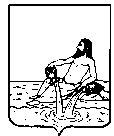 АДМИНИСТРАЦИЯ ВЕЛИКОУСТЮГСКОГО МУНИЦИПАЛЬНОГО ОКРУГАВОЛОГОДСКОЙ ОБЛАСТИПОСТАНОВЛЕНИЕ             ____        		   						                    № ___г. Великий УстюгО внесении изменений в муниципальную программу «Экономическое развитие Великоустюгского муниципального округа Вологодской области на 2023-2027 годы»Руководствуясь постановлением администрации Великоустюгского муниципального округа от 24.01.2023 № 144 «Об утверждении порядка разработки, реализации и оценки эффективности муниципальных программ Великоустюгского муниципального округа Вологодской области» и статьями 33 и 38 Устава Великоустюгского муниципального округа Вологодской областиПОСТАНОВЛЯЮ:1. Внести в муниципальную программу «Экономическое развитие Великоустюгского муниципального округа Вологодской области на 2023-2027 годы», утверждённую постановлением администрации Великоустюгского муниципального округа от 24.01.2023 № 145(далее Программа), следующие изменения:а) в паспорте Программы строку «Объёмы финансового обеспечения Программы» изложить в новой редакции:б) приложение № 1 к Программе изложить в новой редакции (приложение №1 к настоящему постановлению);в) приложение  № 5 к Программе изложить в новой  редакции (приложение №2 к настоящему постановлению);г) приложение № 1 к подпрограмме 2 изложить в новой редакции (приложение №3 к настоящему постановлению).2. Настоящее постановление вступает в силу после официального опубликования.ГлаваВеликоустюгского муниципального округа			                  А.В. КузьминПриложение №1 к постановлению администрации Великоустюгскогомуниципального округа от _______№_____Приложение № 1 к ПрограммеП Е Р Е Ч Е Н Ь основных мероприятий и финансовое обеспечение реализации муниципальной программыПриложение №2 к постановлению администрации Великоустюгскогомуниципального округа от _______№_____Приложение № 5 к ПрограммеРесурсное обеспечение муниципальной программы «Экономическое развитие Великоустюгского муниципального округаВологодской области на 2023-2026 годы»(тыс. руб.)Приложение №3 к постановлению администрации Великоустюгскогомуниципального округа от _______№_____Приложение № 1 к подпрограмме 2П Е Р Е Ч Е Н Ьосновных мероприятий и финансовое обеспечение реализации муниципальной программы подпрограммы 2 Объёмы финансовогообеспечения ПрограммыОбъём финансирования на 2023-2027 годы – 10296,7 тыс. руб.№ п/пОтветственный  исполнитель,соисполнитель, исполнительНаименование основного мероприятия, мероприятия муниципальной программы (подпрограммы)Ожидаемыйнепосредственный результат Источник финансовогообеспеченияРасходы (тыс. руб.)Расходы (тыс. руб.)Расходы (тыс. руб.)Расходы (тыс. руб.)Расходы (тыс. руб.)Расходы (тыс. руб.)№ п/пОтветственный  исполнитель,соисполнитель, исполнительНаименование основного мероприятия, мероприятия муниципальной программы (подпрограммы)Ожидаемыйнепосредственный результат Источник финансовогообеспечения20232024202520262027всего за период 2023-20271234567891011Итого по муниципальной Программе Всего, в том числе2444,32362,31894,71796,71798,710296,7Итого по муниципальной Программе собственные доходы бюджета округа1524,01442,0974,4876,4878,45695,2Итого по муниципальной Программе межбюджетные трансферты из областного бюджета 920,3920,3920,3920,3920,34601,51.Итого по муниципальной подпрограмме 1Всего, в том числе320,0323,0326,0328,0330,01627,01.Итого по муниципальной подпрограмме 1собственные доходы бюджета округа320,0323,0326,0328,0330,01627,02.Итого по муниципальной подпрограмме 2Всего, в том числе2124,32039,31568,71468,71468,78669,72.Итого по муниципальной подпрограмме 2собственные доходы бюджета округа1204,01119,0648,4548,4548,44068,22.Итого по муниципальной подпрограмме 2межбюджетные трансферты из областного бюджета 920,3920,3920,3920,3920,34601,5ИсточникфинансированияОбщий объёмфинансирования (тыс. руб.)в том числе по годамв том числе по годамв том числе по годамв том числе по годамв том числе по годамв том числе по годамв том числе по годамИсточникфинансированияОбщий объёмфинансирования (тыс. руб.)202320242025202620262027подпрограмма 1 «Развитие малого и среднего предпринимательства»подпрограмма 1 «Развитие малого и среднего предпринимательства»подпрограмма 1 «Развитие малого и среднего предпринимательства»подпрограмма 1 «Развитие малого и среднего предпринимательства»подпрограмма 1 «Развитие малого и среднего предпринимательства»подпрограмма 1 «Развитие малого и среднего предпринимательства»подпрограмма 1 «Развитие малого и среднего предпринимательства»подпрограмма 1 «Развитие малого и среднего предпринимательства»подпрограмма 1 «Развитие малого и среднего предпринимательства»Бюджет муниципального округа1627,0320,0323,0326,0328,0330,0330,0330,0Итого:1627,0320,0323,0326,0328,0330,0330,0330,0подпрограмма 2 «Развитие торговли»подпрограмма 2 «Развитие торговли»подпрограмма 2 «Развитие торговли»подпрограмма 2 «Развитие торговли»подпрограмма 2 «Развитие торговли»подпрограмма 2 «Развитие торговли»подпрограмма 2 «Развитие торговли»подпрограмма 2 «Развитие торговли»подпрограмма 2 «Развитие торговли»Бюджет муниципального округа4068,21204,01119,0648,4548,4548,4548,4548,4Областной бюджет4601,5920,3920,3920,3920,3920,3920,3920,3Итого8669,72124,32039,31568,71468,71468,71468,71468,7Всего:10296,72444,32362,31894,71796,71798,71798,71798,7№ п/пОтветственный  исполнитель,соисполнитель, исполнительОтветственный  исполнитель,соисполнитель, исполнительНаименование основного мероприятия, мероприятия муниципальной программы (подпрограммы)Ожидаемыйнепосредственный результат Источник финансовогообеспеченияРасходы (тыс. руб.)Расходы (тыс. руб.)Расходы (тыс. руб.)Расходы (тыс. руб.)Расходы (тыс. руб.)Расходы (тыс. руб.)Расходы (тыс. руб.)Расходы (тыс. руб.)Расходы (тыс. руб.)Расходы (тыс. руб.)Расходы (тыс. руб.)№ п/пОтветственный  исполнитель,соисполнитель, исполнительОтветственный  исполнитель,соисполнитель, исполнительНаименование основного мероприятия, мероприятия муниципальной программы (подпрограммы)Ожидаемыйнепосредственный результат Источник финансовогообеспечения202320242024202520252026202620272027всего за период 2023-2027всего за период 2023-2027122345677889910101111I.Итого по муниципальной подпрограмме 2Итого по муниципальной подпрограмме 2Всего, в том числе2124,32039,32039,31568,71568,71468,71468,71468,71468,78669,78669,7I.Итого по муниципальной подпрограмме 2Итого по муниципальной подпрограмме 2собственные доходы бюджета округа1204,01119,01119,0648,4648,4548,4548,4548,4548,44068,24068,2I.Итого по муниципальной подпрограмме 2Итого по муниципальной подпрограмме 2межбюджетные трансферты из областного бюджета920,3920,3920,3920,3920,3920,3920,3920,3920,34601,54601,51. Оказание финансовой поддержки субъектам малого и среднего предпринимательства1. Оказание финансовой поддержки субъектам малого и среднего предпринимательства1. Оказание финансовой поддержки субъектам малого и среднего предпринимательства1. Оказание финансовой поддержки субъектам малого и среднего предпринимательства1. Оказание финансовой поддержки субъектам малого и среднего предпринимательства1. Оказание финансовой поддержки субъектам малого и среднего предпринимательства1. Оказание финансовой поддержки субъектам малого и среднего предпринимательства1. Оказание финансовой поддержки субъектам малого и среднего предпринимательства1. Оказание финансовой поддержки субъектам малого и среднего предпринимательства1. Оказание финансовой поддержки субъектам малого и среднего предпринимательства1. Оказание финансовой поддержки субъектам малого и среднего предпринимательства1. Оказание финансовой поддержки субъектам малого и среднего предпринимательства1. Оказание финансовой поддержки субъектам малого и среднего предпринимательства1. Оказание финансовой поддержки субъектам малого и среднего предпринимательства1. Оказание финансовой поддержки субъектам малого и среднего предпринимательства1. Оказание финансовой поддержки субъектам малого и среднего предпринимательства1. Оказание финансовой поддержки субъектам малого и среднего предпринимательства1.1Управление экономического развитияУправление экономического развитияСодействие в участии субъектов малого предпринимательства округа в электронной системе «Электронный магазин»Повышение доступности товаров для населения округаВ рамкахосновнойдеятельности1.1Управление экономического развития Возмещение части затрат за проезд вдоль магистрального газопровода при доставке продовольственных товаровВозмещение части затрат за проезд вдоль магистрального газопровода при доставке продовольственных товаровПовышение доступности товаров для населения округаСобственные доходы бюджета округа493,4493,4493,4493,4500,0500,0500,0500,0500,0500,02486,81.1Управление экономического развития Возмещение части затрат за услуги паромной переправы при доставке продовольственных товаров автомобильным транспортомВозмещение части затрат за услуги паромной переправы при доставке продовольственных товаров автомобильным транспортомПовышение доступности товаров для населения округаСобственные доходы бюджета округа441,0441,0441,0441,00,00,00,00,00,00,0882,01.1Управление экономического развития Возмещение части затрат   на горюче-смазочные материалы при доставке продовольственных товаров автомобильным транспортом в условиях отсутствия паромной переправыВозмещение части затрат   на горюче-смазочные материалы при доставке продовольственных товаров автомобильным транспортом в условиях отсутствия паромной переправыПовышение доступности товаров для населения округаСобственные доходы бюджета округа121,2121,2136,2136,20,00,00,00,00,00,0257,41.1Управление экономического развития Возмещение части затрат на горюче-смазочные материалы при доставке продовольственных товаров в малонаселённые и (или) труднодоступные населённые пунктыВозмещение части затрат на горюче-смазочные материалы при доставке продовольственных товаров в малонаселённые и (или) труднодоступные населённые пунктыСобственные доходы бюджета округа48,448,448,448,448,448,448,448,448,448,4242,01.1Управление экономического развития Возмещение части затрат на горюче-смазочные материалы при доставке продовольственных товаров в малонаселённые и (или) труднодоступные населённые пунктыВозмещение части затрат на горюче-смазочные материалы при доставке продовольственных товаров в малонаселённые и (или) труднодоступные населённые пунктыМежбюджетные трансферты из областного бюджета920,3920,3920,3920,3920,3920,3920,3920,3920,3920,34601,512345678910111.1Управлениеэкономического развитияВозмещение части затрат  на приобретение специализированного автотранспорта для развития мобильной торговли в малонаселённых и (или) труднодоступных населённых пунктахПовышение качества обслуживания и доступности товаров для населения округасобственные доходы бюджета округа0000002. Информационно-консультационная поддержка субъектов малого и среднего предпринимательства2. Информационно-консультационная поддержка субъектов малого и среднего предпринимательства2. Информационно-консультационная поддержка субъектов малого и среднего предпринимательства2. Информационно-консультационная поддержка субъектов малого и среднего предпринимательства2. Информационно-консультационная поддержка субъектов малого и среднего предпринимательства2. Информационно-консультационная поддержка субъектов малого и среднего предпринимательства2. Информационно-консультационная поддержка субъектов малого и среднего предпринимательства2. Информационно-консультационная поддержка субъектов малого и среднего предпринимательства2. Информационно-консультационная поддержка субъектов малого и среднего предпринимательства2. Информационно-консультационная поддержка субъектов малого и среднего предпринимательства2. Информационно-консультационная поддержка субъектов малого и среднего предпринимательства2.1Управление экономического развитияПроведение совещаний, семинаров, конференций с предприятиями торговли, общественного питания, бытового обслуживания по вопросам изменений в законодательствеПовышение доступности товаров для населения округаВ рамкахосновнойдеятельности2.1Управление экономического развитияПроведение мероприятий по участию в закупках товаров, работ и услуг через ЕИС и «Электронный магазин» малого и среднего бизнесаПовышение доступности товаров для населения округаВ рамкахосновнойдеятельности12345678910112.3Управление экономического развитияПривлечение производителей товаров, работ и услуг, мастеров народных промыслов к участию в ярмарочных мероприятиях, в том числе социальных предпринимателей «самозанятых» гражданПовышение доступности товаров для населения округаВ рамкахосновнойдеятельности2.3Управление экономического развитияОсуществление контроля за процессом формирования торговой инфраструктуры с учётом минимальных нормативов обеспеченности населения площадью торговых объектовПовышение доступности товаров для населения округаВ рамкахосновнойдеятельности3. Пропаганда и популяризация предпринимательской деятельности3. Пропаганда и популяризация предпринимательской деятельности3. Пропаганда и популяризация предпринимательской деятельности3. Пропаганда и популяризация предпринимательской деятельности3. Пропаганда и популяризация предпринимательской деятельности3. Пропаганда и популяризация предпринимательской деятельности3. Пропаганда и популяризация предпринимательской деятельности3. Пропаганда и популяризация предпринимательской деятельности3. Пропаганда и популяризация предпринимательской деятельности3. Пропаганда и популяризация предпринимательской деятельности3. Пропаганда и популяризация предпринимательской деятельности3.1Управление экономического развитияОрганизация проведения конкурса профессионального мастерства работников торговли и общественного питанияПовышение доступности товаров для населения округаСобственные доходы бюджета округа100,00,0100,00,000,0200,012345678910114. Создание условий для продвижения продукции местного производства, в том числе маркируемой товарным знаком «Настоящий Вологодский продукт», на внутреннем и внешнем продовольственных рынках4. Создание условий для продвижения продукции местного производства, в том числе маркируемой товарным знаком «Настоящий Вологодский продукт», на внутреннем и внешнем продовольственных рынках4. Создание условий для продвижения продукции местного производства, в том числе маркируемой товарным знаком «Настоящий Вологодский продукт», на внутреннем и внешнем продовольственных рынках4. Создание условий для продвижения продукции местного производства, в том числе маркируемой товарным знаком «Настоящий Вологодский продукт», на внутреннем и внешнем продовольственных рынках4. Создание условий для продвижения продукции местного производства, в том числе маркируемой товарным знаком «Настоящий Вологодский продукт», на внутреннем и внешнем продовольственных рынках4. Создание условий для продвижения продукции местного производства, в том числе маркируемой товарным знаком «Настоящий Вологодский продукт», на внутреннем и внешнем продовольственных рынках4. Создание условий для продвижения продукции местного производства, в том числе маркируемой товарным знаком «Настоящий Вологодский продукт», на внутреннем и внешнем продовольственных рынках4. Создание условий для продвижения продукции местного производства, в том числе маркируемой товарным знаком «Настоящий Вологодский продукт», на внутреннем и внешнем продовольственных рынках4. Создание условий для продвижения продукции местного производства, в том числе маркируемой товарным знаком «Настоящий Вологодский продукт», на внутреннем и внешнем продовольственных рынках4. Создание условий для продвижения продукции местного производства, в том числе маркируемой товарным знаком «Настоящий Вологодский продукт», на внутреннем и внешнем продовольственных рынках4. Создание условий для продвижения продукции местного производства, в том числе маркируемой товарным знаком «Настоящий Вологодский продукт», на внутреннем и внешнем продовольственных рынках4.1Управлениеэкономического развитияПроведение мероприятий, способствующих продвижению вологодской продукции на потребительский рынок округа, в том числе к увеличению количества магазинов «Настоящий Вологодский продукт»Повышение доступности товаров для населения округаВ рамкахосновнойдеятельности4.1Управлениеэкономического развитияПредоставление субъектам МСП (производителям товаров) муниципальных преференций в виде предоставления мест для размещения нестационарных и мобильных торговых объектов на льготных условияхПовышение доступности товаров для населения округаВ рамкахосновнойдеятельности